Тема исследовательской работы –Дай БОГ всем нам статьпричастниками «Серафимовой радости».Архимандрит Иоанн (Крестьянкин)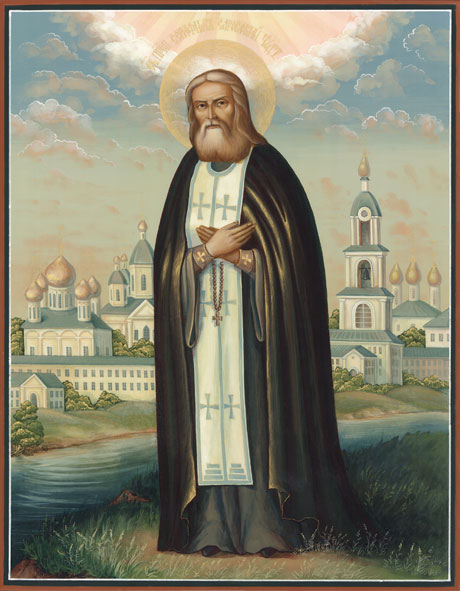 Актуальность – Нашему обществу очень не хватает хороших людей, умных и вдумчивых поступков.  Хочется познакомить своих сверстников с нравственными уроками Серафима Саровского, потому, что о нём мало знают современные школьники. Мы хотим, чтобы работа была полезной, у подвижников христианских есть чему поучиться! Святые доступным языком рассказывают о Боге, о наших поступках, о жизни. Они не заставляют читателей, а подводят их к правильному решению. Каждое наставление есть пример жизни. Цель исследовательской работы – -  изучить православную литературу, найти необходимую информацию,     проанализировать и составить описание жизненного пути великого     подвижника Русской Православной Церкви Серафима Саровского;-  показать, что память о преподобном Серафиме Саровском жива и в наши   дни.-  показать, что изучение жизни и духовных подвигов Серафима Саровского   очень актуально в настоящее время, так как способствует духовно –     нравственному воспитанию подрастающего поколения.Задачи:- пополнить запас знаний о великом подвижнике Русской Церкви Серафиме  Саровском, посвятившем всю свою жизнь служению Отечества –  «Стяжанию Святаго Духа»;- собрать фотоматериал по теме для составления презентации и видеоролика.- принять участие с этой темой в конкурсе проектных и исследовательских работ в рамках Пасхального фестиваля.Избранные методы исследования: изучение и обобщение православной литературы, поиск информации в интернете, создание презентации.Объект:  Жизнеописание святого Серафима Саровского.Предмет: Духовное влияние святого Серафима Саровского на современных людей.Проблема: К сожалению, наша сверстники  знают очень мало о жизни выдающегося святого Серафима Саровского.Гипотеза: Русскому человеку всегда в его бедах, нуждах и горестях помогали святые – помощники и заступники простых людей перед лицом Господа. Каждому важно знать их подвиги, помнить, как они поступали. Мы предполагаем, что целеустремленность, вера и чистота, молитвы святого Серафима Саровского и сегодня служат путевой звездой для живущих в миру и являются источником чудесных исцелением людей с физическими и духовными проблемами.ОГЛАВЛЕНИЕ.1.Введение.______________________________________________2. Детские годы Серафима Саровского.______________________3.Послушник.____________________________________________4. Монашеские подвиги Дивного старца._____________________5. У порога небесного.____________________________________6. Память о преподобном Серафиме Саровском.___________7. В чём помогает. Молитвы.  ____________________________________8.Заключение._____________________________________________                                 Введение.Святые – это та невидимая ниточка, которая протянута от обычных людей к Богу, который создал нас добрыми,  правдивыми, честными  и любящими, они  напоминание нам о том, какими мы должны быть.Приблизиться к святости очень нелегко, но возможно. Для этого надо любить Бога и  своих ближних. Надо хранить верность Богу и людям, не предавать их, даже если ты сам можешь от этого пострадать. А также стараться выполнять все заповеди Христовы. Чтобы приблизиться к Богу, надо выполнять следующие правила: молиться – ведь это наше обращение к Богу; читать Священное Писание – это ответное обращение Бога к нам; участвовать в Таинствах – это личное наше общение с Богом; делать добрые дела – ведь «Вера без дел мертва». Своим примерным поведением, любовью к Богу и выполнением заповедей Христовых мы сами можем немного приблизиться к святости.В православии много великих имен. Зачастую это простые люди, которые не совершали громких деяний, но вся их жизнь есть пример христианской добродетели. Одним из таких людей был преподобный Серафим Саровский.Серафим - означает «пламенеющий любовью к Богу». Сегодня, вспоминая заветы преподобного, особо хочется вспомнить о его удивительном, поистине благодатном умении радоваться людям. “Радость моя!” — этими словами он встречал каждого приходящего.Великий подвижник духа совершил монашеские подвиги, которые не по силам простым смертным: пустынножительство, затвор, обет трёхлетнего молчания. Старец истово молился коленопреклоненным на камне тысячу дней и ночей, позволял себе лишь кратковременный отдых.Он заслужил народную любовь тем, что исцелял больных, спасал заблудшие души мудрыми наставлениями, пророчески предсказывал будущее.                              Он ласковым словом всех называл,                               Выслушивал каждого, благословлял.                               В речах его люди спасенья искали.                               И все находили, и души спасали.И о жизни этого удивительного человека мы решили узнать подробнее и поэтому свою исследовательскую работу посвятили изучению жизненного пути преподобного Серафима Саровского – великого подвижника Русской Церкви.Детские годы Серафима Саровского.Серафим Саровский – великий подвижник Русской церкви. Родился он 19 июля 1754 года в древнем Курске, в именитой купеческой семье Исидора и Агафьи Мошниных. Во Святом Крещении был наречён Прохором. Исидор и Агафья Мошнины заметили, что как только Прохор стал понимать слова, то сразу же полюбил молитву. Малые дети в храме Божием часто ведут себя беспокойно, а Прохор спокойно стоял рядом со взрослыми, крестился и повторял слова молитвы. Отец Прохора был купцом и брал подряды на строительство зданий, а в конце жизни приступил к возведению величественного храма в честь Казанской иконы Божией Матери и преподобного Сергия Радонежского (с 1833 года – Курский Сергиево – Казанский кафедральный собор). Но Исидор Мошнин скончался до завершения работ и Агафья Фотиевна продолжила строительство храма. Прохор остался на попечении матери, воспитавшей в сыне глубокую веру. Прохор рос, и Агафья Фотиевна часто брала сына на стройку. А когда ему исполнилось семь лет, с ним произошло чудо, о котором заговорили в городе все.Однажды мать взяла с собой на стройку сына, взошла с ним на верхушку колокольни; резвый Прохор, как все дети, захотел посмотреть вниз и нечаянно упал с довольно большой высоты. Ни один человек, упав с такой высоты, не остался бы жить. А Прохор, летя вниз головой к земле, неожиданно ощутил, как невидимые нежные руки мягко подхватили его и осторожно поставили на землю. Но когда мать сбежала с колокольни, то увидела Прохора, стоявшего целым и невредимым Ещё в полёте Прохор догадался, кто его спасительница, но никому не рассказал.Через несколько лет второй необыкновенный случай навел мать на мысль об особенном промысле Божием касательно ее сына. Десятилетний Прохор, мальчик весьма крепкого сложения и привлекательной по живости и красоте наружности, вдруг сильно заболел, и снова Агафия стала опасаться за жизнь своего любимого сына. Положение казалось безнадежным, но в самый критический момент болезни мальчику во сне явилась Божия Матерь с обещанием лично прийти и исцелить его. Верующей семье Мошниных оставалось предаться надежде на обещанное выздоровление. В то время по улицам Курска устраивали крестные ходы с иконой Знамения Божией Матери. Когда крестный ход приближался к дому Мошниных, случился сильный дождь, что заставило шествие свернуть во двор Агафии; видя это, окрыленная верою мать поспешила вынести больного сына и приложить его к чудотворной иконе. С того дня Прохору стало лучше, и скоро он совсем окреп. Рука Божия второй раз возвращала к жизни сына Агафии. Несомненно, столь дивные знамения должны были впоследствии укрепить сердце матери, когда ей пришло время отдать любимого сына на служение Богу, — беспрекословно.Отрочество Прохора протекало в среде, благоприятной для его духовного развития. Когда в нем стало проявляться тяготение к чтению духовных книг, к посещению церковных служб, со стороны его глубоко верующей матери не оказалось никаких преград.Достигнув 16-ти лет, Прохор уже определенно избрал путь монашеского подвига и просил на то благословение матери. В те времена родительское благословение имело исключительное значение для детей и являлось торжественным и святым знаком благоволения Божия на избранный жизненный путь. Прохор поклонился своей матушке в ноги, она благословила его большим медным крестом, который он принял из рук ее. До конца жизни святой Серафим носил этот медный крест на груди, поверх одежды, показывая тем самым свою духовную связь со своей христианкой матерью, а также и силу родительского благословения.ПослушникВ городе Курске хорошо была известна Саровская пустынь . Склоняясь к поступлению именно в Саров, юный Прохор пожелал иметь подтверждение свыше на свой выбор, и для сего отправился в Киево-Печерскую Лавру. Добравшись до Киева, паломники начали обходить все святые места древней Лавры. В так называемой  Китаевской обители жил затворник Досифей, имевший дар прозорливости. К нему и направился Прохор, прося его наставления. Вот что ответил затворник юному сыну Агафии: «Гряди, чадо Божие, и пребуди тамо (то есть в Саровской пустыни). Место сие тебе будет во спасение, с помощью Господа. Тут скончаешь ты и земное странствие свое. Только старайся стяжать непрестанную память о Боге чрез непрестанное призывание имени Божия, (молясь) так: «Господи, Иисусе Христе, Сыне Божий, помилуй мя грешного!»Святой жизни игумен Пахомий принял Прохора в Саровскую обитель 20-го ноября 1778 года, накануне праздника Введения во храм Пресвятой Богородицы.По Летописи Дивеевской мы можем проследить, какие послушания нес молодой послушник Прохор в течение 8-ми лет: сперва он был келейником у казначея, иеромонаха Иосифа, далее работал в хлебне, просфорне, столярне; так удачны были его столярные изделия, что его даже стали прозывать Прохор-столяр. всё исполнял с ревностью и усердием, служа как бы Самому Господу. Но самое главное - учился исполнению устава монастырской жизни. Прохору по – прежнему нравилось стоять на долгих службах в храме. Во время службы он старался никогда не смотреть по сторонам. Это – чтобы не забрели в голову пустые мысли. И потому чаще всего он стоял, опустив голову, или же смотрел на лики Спасителя и Матери Божией.Прохор много молился и в своей келье или читал псалмы. При этом он разрешал себе присесть. Но если открывал Святое Евангелие или послания апостолов, то тут же вставал перед иконами.Так в трудах и молитвах прошли два года. А через два года Прохор неожиданно заболел. Он заболел водянкой. Тело его распухло так, что он не мог повернуть голову, согнуть руку и ногу. Наставник, отец Иосиф и другие старцы, любившие Прохора, ухаживали за ним. Болезнь длилась около трёх лет, и ни разу никто не услышал от него слова ропота. Излечиться Прохору помогла Сама Матерь Божия. Впоследствии, незадолго до кончины, св.Серафим поведал о том, что в тот день случилось: причастившись, он увидел осиянную Фаворским светом Божию Матерь, подошедшую к нему в сопровождении апостолов Петра и Иоанна. Указывая на Прохора, Она сказала Иоанну: «Сей — нашего рода!» Причем, правую руку Она положила на голову больного, а жезлом коснулась его правого бедра, где вскоре открылась большая рана, из которой вытекла вся вода. От этой раны остался след на всю жизнь в бедре святого.Спустя несколько дней после чудесного излечения Прохор уже снова стоял на службе в церкви на прежнем своём месте и молился Богу вместе со всеми иноками.13 августа 1786 года отец Пахомий торжественно постриг послушника Прохора Мошнина в сан инока. Прохор принял иноческий постриг с именем Серафим, что означало «пламенный». А через некоторое время Серафим был посвящён в сан иеродиакона. Горя духом, он ежедневно служил в храме, непрестанно совершая молитвы и после службы. Многим инокам, казалось, что Серафим и вовсе не знает усталости – готов сутки за сутками отдавать себя служению в храме. Иноки поговаривали, что во время служения он забывал о еде и питье. Но сам – то Серафим знал, что иногда и ему приходилось укладываться в постель для короткого отдыха. И тогда он очень жалел, что люди не могут уподобиться ангелам, чтобы служить Господу всегда без перерывов.В 1793 году епископ Феофил рукоположил отца Серафима в сан иеромонаха.От многих лет непрерывного стояния во время богослужений отец Серафим заболел. У него стали опухать ноги, а потом на них открылись язвы. Ему надо было подлечиться в больнице. Но у Серафима был другой план. Он уже давно мечтал о пустыннической жизни. О том, что поселится среди леса в маленькой одинокой избушке, как святой Сергий Радонежский, и заживёт там в постоянных молениях и трудах. Даже иногда, с разрешения настоятеля, уходил в лес, в кущу, и молился там Господу.Монашеские подвиги Дивного старца20 ноября 1794 года, ровно через 16 лет со дня прихода в обитель, Серафим покинул монастырь и по заснеженному пути прошёл 6 верст, чтобы поселиться в одинокой убогой избушке в лесу. За спиной он нёс мешок, в котором был запас хлеба на неделю, немного квашеной капусты, несколько луковиц, топор для заготовки дров и кремень для разжигания огня. Там же лежала тряпичная сумка, в которой находилось Евангелие. «Ум должен «как бы плавать в Законе Господнем!» — учил о.Серафим, ибо слово Божие есть истинная пища разума, от которой он просвещается. Ум делается способным подлинно различать, что есть добро и что есть зло.Одет он был в белый полотняный балахон, кожаные рукавицы, кожаные бахилы, похожие на чулки. Поверх них были надеты лапти. На балахоне висел нагрудный медный крест, тот самый, которым благословила его родная мать, когда – то отпуская из дома.Избушка стояла на берегу реки Саровки. Её окружали большие старые деревья. Тропинки, ведущие к келье, были завалены ветками, бревнами, сучьями, так что до нее не было доступа.Внутри избушки было голо и холодно. Серафим сложил припасы на лавку, взял топор и под пение молитв отправился заготавливать дрова. Так и началась его жизнь в одинокой лесной келье. В морозные дни он колол дрова и топил печь. В оттепель келья была не топлена – он приучал себя переносить холод.Чтобы вести счёт дням, Серафим отмечал их едва заметными зарубками на гладком бревне, которое он превратил в календарь. Когда наступала суббота или приближался большой праздник, Серафим отправлялся назад в монастырь. Там в храме он стоял на вечерне, на всенощном бдении, а рано утром во время праздничного богослужения подходил к Причастию. Потом до вечера в монастырской келье принимал иноков, которые приходили к нему за советом. Вечером он брал запас хлеба на неделю и возвращался по сугробам в свою пустынную келью.Скоро в лесу у него появились друзья – лесные птицы и звери. Когда он шёл по лесу, птицы садились ему на плечи и ели из его рук хлеб. Даже медведь приходил к его келье, и Серафим разговаривал с ним.   С наступлением лета он натаскал из лесу мха и соорудил грядки. На них вырастил картофель, лук и кое – какие другие овощи. С тех пор он совсем перестал брать пищу в монастыре, и многие иноки удивлялись, чем питается Серафим.   Сам себе добывая пропитание, преподобный держал очень строгий пост, ел один раз в сутки, а в среду и пятницу совершенно воздерживался от пищи.   Но пост и постоянный труд – не самое главное в подвижнической жизни. Ещё важнее – постоянная молитва. Об этом отец Серафим говорил в своём наставлении для иноков. Молитву нужно творить беспрерывно. Это он и делал. Заготавливал ли дрова, таскал ли землю для гряд, Серафим тихо напевал духовные стихи. Преподобный считал молитву самым главным подвигом и средством к стяжанию Святаго Духа.«12-го сентября 1804 года подошли к старцу три; неизвестные ему человека, одетые по-крестьянски. О.Серафим в это время рубил дрова в лесу. Крестьяне, нагло приступив к нему, требовали денег, говоря: «К тебе ходят мирские люди и деньги носят». Старец сказал: «Я ни от кого ничего не беру». Но они не поверили. Тогда один из пришедших кинулся на него сзади, хотел свалить его на землю, но вместо того сам упал. От этой неловкости злодеи несколько оробели, однако же не хотели отступить от своего намерения. О.Серафим имел большую физическую силу и, вооруженный топором, мог бы обороняться. Эта мысль и мелькнула было мгновенно в его уме. Но он вспомнил слова Спасителя: Вси приемшии нож, ножем погибнут, не захотел сопротивляться, спокойно опустил на землю топор и сказал кротко, сложивши крестообразно руки на груди: «Делайте, что вам надобно». Тогда один из крестьян, поднявши с земли топор, обухом так крепко ударил о.Серафима в голову, что у него изо рта и ушей хлынула кровь. Старец упал на землю и пришел в беспамятство. Злодеи тащили его к сеням кельи, по дороге яростно продолжая бить, как звероловную добычу, кто обухом, кто деревом, кто своими руками и ногами, даже поговаривали и о том, не бросить ли старца в реку?.. А как увидели, что он уже был точно мертвый, то веревками связали ему руки и ноги и, положив в сенях, сами бросились в келью, воображая найти в ней несметные богатства. В убогом жилище они очень скоро все перебрали, пересмотрели, разломали печь, пол разобрали, искали, искали и ничего для себя не нашли: видели только у него святую икону, да попалось несколько картошек. Тогда страх напал на них, и они в ужасе убежали. Между тем, о.Серафим от жестоких смертных ударов едва мог прийти в чувство, кое-как развязал себя и, проведши ночь в келье в страданиях, на другой день с большим трудом, однако же сам пришел в обитель во время самой литургии. Вид его был ужасен (он был весь покрыт кровью). Братья, увидев его, ужаснулись и спрашивали, что с ним случилось. Ни слова не отвечая, о.Серафим просил прийти к себе настоятеля, о.Исаию, а также и монастырского духовника которым в подробности рассказал все случившееся.Врачи, вызванные лишь на седьмой день, нашли его в следующем состоянии: голова у него была проломлена, ребра перебиты, грудь оттоптана, все тело покрыто смертельными ранами; лицо и руки избиты, вышиблено несколько зубов… Удивлялись врачи, как это старец мог остаться в живых после таких побоев…»Первые восемь дней св.Серафим не мог ни есть, ни пить, ни спать от нестерпимой боли. На восьмой день, окруженный консилиумом врачей, о.Серафим заснул и во сне увидел подходящую к его койке Божию Матерь, а за Нею святых апостолов Петра и Иоанна. «Что вы трудитесь?» — сказала Царица Небесная, обращаясь к врачам. Потом, смотря на старца, повторила: «Сей от рода нашего». Видение прекратилось, и тут же, проснувшись, о.Серафим отклонил медицинскую помощь. К всеобщему удивлению, ему стало лучше, а к вечеру, говорит Летопись, он подкрепился немного хлебом и белой квашеной капустой (!).Около пяти месяцев поправлялся о. Серафим в Саровском монастыре. Не хотели его вновь отпускать в пустынь, но пострадавший снова просил благословения у игумена Исаии вернуться на молитву в лес…Когда покушение на о.Серафима оказалось известным по всей местности, встал вопрос об отдании злодеев под суд, но о.Серафим категорически отказался от этого, сказав, что в противном случае он удалится из Саровской пустыни навсегда. Игумен Исаия внял его просьбе о прощении злодеев, которые, впрочем, вскоре были наказаны Самим Богом: избы их сгорели, и, оставшись бездомными, те, которые разгромили келью святого жителя Саровского леса, сами явились к нему, пали ему в ноги и со слезами раскаивались в своем преступлении.После выздоровления Серафим взял на себя особый подвиг – столпничество. Тысячу дней и ночей Серафим, словно столпники в первые века веры Христовой, простоял на камне, точнее на двух камнях. Один камень громаднейшего размера был на пути к обители. И Серафим стоял на нём ночью. А днём он вставал на камень, который принёс в келью. Стоя на камне с поднятыми к небу руками, он без устали повторял про себя молитвы и просил: «Боже, милостив буди мне, грешному!». Иногда, когда от усталости сами собой подгибались ноги, он опускался на колени и продолжал свою бесконечную молитву.Там, при дорожке, под соснами,Камень тяжёлый лежал,Старец ночами бессоннымиЗдесь на коленях стоял.Лето и зиму холодную,Он не смыкая очей,Выстоял с волей свободноюТысячу дней и ночей.В 1806 году Серафим возложил на себя тяжкий монашеский подвиг молчальничества и пребывал в безмолвии около трёх лет.Весной 1810 года он возвратился в обитель после 15 лет пребывания в пустыни. Не прерывая молчания, он к этому подвигу прибавил еще и затвор и, никуда не выходя и никого у себя не принимая, непрестанно находился в молитве и Богомыслии. В затворе преподобный Серафим приобрел высокую душевную чистоту и сподобился от Бога особых благодатных даров - прозорливости и чудотворения. Тогда Господь поставил Своего избранника на служение людям в самом высшем монашеском подвиге - старчестве.          Матерь Божия вместе с двумя святителями явилась в сонном видении старцу и повелела ему выйти из затвора и принимать у себя немощные души человеческие, требующие наставления, утешения, руководства и исцеления. Благословившись у настоятеля на изменение образа жизни, преподобный открыл двери своей келии для всех. Старец видел сердца людей, и он, как духовный врач, исцелял душевные и телесные болезни молитвой к Богу и благодатным словом. Приходившие к преподобному Серафиму чувствовали его великую любовь и с умилением слушали ласковые слова, с которыми он обращался к людям: "радость моя, сокровище мое". Да, для каждого у него находилось особое слово, которое согревало сердце, снимало пелену с глаз, озаряло ум, производило глубочайшее впечатление даже маловерных, обращая их на путь спасительного покаяния.                У порога небесного.В последний период земной жизни преподобный Серафим особенно заботился о своем любимом, детище - Дивеевской женской обители. Несмотря на преклонные годы, старец усердно трудился над сооружением первых монастырских построек – мельницы, келий и храма Рождества Христова, заготавливая для этого лес, купленный на пожертвования своих посетителей. Он же составил и устав обители, воспитывавший сестёр в духе любви, послушания и непрестанного подвига.Первого января 1833 года отец Серафим пришёл в больничную церковь, сам поставил свечи ко всем иконам и причастился. А когда окончилась Божественная литургия, он простился со всеми братьями, которые молились вместе с ним, и голос его был особо торжественным. Каждого он благословил и поцеловал, и каждый понимал, что прощание это особенное. Быть может, навсегда.Вечером этого же дня те, кто жили поблизости от кельи старца, слышали как он распевал духовные песни и гимны.2 января в шестом часу утра иноки вошли в его келью и увидели, что он безмолвно стоит на коленях перед иконой Божией Матери «Умиление». Понимая, что произошло, они всё – таки взялись будить его, но великий старец уже спал вечным сном.До самой смерти он молился,А когда смертный час пришёл,Он на коленях у иконочки склонилсяИ мирно к Богу отошёл…Так преподобный Серафим Саровский закончил свой земной путь.Иноки положили тело старца в дубовый гроб, который он когда – то сделал для самого себя.Похоронили Серафима Саровского по правую сторону от алтаря Успенского собора обители.Отец Серафим был уже захоронен, а со всех концов России тысячи людей продолжали идти в Саровскую пустынь. Многие тогда ещё не знали, что Серафима Саровского уже нет в живых. Поэтому одни мечтали хотя бы увидеть издалека знаменитого на всю страну чудотворца, а другие – исцелиться с помощью его молитвы от болезни телесной или духовной. А приближаясь к Сарову, они узнавали печальную новость. Но многие всё равно шли в монастырь. Не теряя надежду на помощь, с молитвой они подходили к его могиле, и большинство из них получало чудесное исцеление.Теперь его тело нетленноеТворит на земле чудеса,А на небе о нашем спасенииВсё так же молится старца душа.Память о преподобном  Серафиме СаровскомПроходили десятилетия, но православные люди не забывали о молитвеннике Серафиме. И в 1903 году определением Святейшего Синода преподобный Серафим Саровский был причислен к лику святых.Верующий народ увидел в старце Серафиме самые дорогие и сокровенные черты подвижника православия и навсегда поставил его как Духовника земли Русской в одном ряду с другим печальником и молитвенником о нас, Игуменом земли Русской – преподобным Сергием Радонежским.Почитание Саровского подвижника особое у верующего народа: и жизнью, и молитвенным предстательством он был близок душе православного человека, незримо пребывая с ним в его страданиях, испытаниях и упованиях. Поэтому по всей Руси и в храмах, и в домах находятся его святые иконы.   Преподобного Серафима чтят как Православные Церкви, так и христиане       инославные. В ряде стран с именем Саровского чудотворца неразрывно       связаны представления не только о русском православном монашестве и       его нравственных богатствах, но и о характерных чертах православной       духовности вообще.Как неиссякаемый источник мудрости, его наследие тщательно изучается, а жития издаются в Греции, Франции, Австрии, Бельгии, США и других странах.В чём помогает.  Молитвы.Преподобный Серафим еще при жизни стал любимым в народе старцем наравне с преподобным Сергием Радонежским. Этот святой старец заповедовал почитать Царицу Небесную, так как она является заступницей рода человеческого. Много сил и времени отдал святой старец устроению Дивеевского женского монастыря, повинуясь побуждению своей покровительницы — Богоматери.После славной кончины преподобного в его келье осталась особо чтимая икона Богоматери «Умиление». Старец исцелял больных помазанием маслом от лампады, которая день и ночь горела перед иконой. Эту икону Серафим именовал «Всех радостей радость».Через 70 лет после мирной кончины были вскрыты мощи святого Серафима, которые оказались нетленными. Это событие произошло в день его рождения 19 июля и сопровождалось многочисленными исцелениями больных. Святые мощи были перенесены в специально сделанную гробницу — раку.Икона святого Серафима «Умиление» почитается не только в православной среде, но и в католической. Этот праведник явил пример подлинной христианской жизни во Христе, а троекратное чудесное явление Богоматери и спасение от смертельных недугов является подтверждением его истинной христианской добродетели.На поклонение иконе и святым мощам преподобного приезжают верующие не только из России, но и из других стран. В старый новый год верующие посещают Дивеевский монастырь, чтобы пройти с крестным ходом по канавке Богородицы и прочитать 150 раз «Богородице дево, радуйся». Также православные омываются в святом источнике и получают исцеление.О чем просят святого:о душевном устроении и прекращении душевных страданий;о выборе правильного жизненного пути;о победе над гордыней и отчаянием;об исцелении от тяжких заболеваний;о встрече суженого и благословенном венчании;о продвижении бизнеса и торговли.Во время душевных мучений человеком легко может овладеть дьявол, поэтому очень важно своевременно обратиться за помощью к преподобному Серафиму Сваровски, чтобы он помог избавиться от печали и уныния. Мир в душе не сможет одолеть дьявол, враг человеческий бессилен против раскаяния и смирения.Что такое правильный жизненный путь? Это служение Господу. Не обязательно уходить в монастырь, можно служить Господу и в обыденной жизни — молитвой и постом. Серафим Саровский помогает тем, кто оступился и ведет неправедную жизнь.Отчаяние и гордыня — это два смертных греха, которые приведут душу в ад. Святой старец помогает избавиться от них молитвенной просьбой ко Господу.Святому старцу молятся и о хорошей работе, приличной зарплате и ведении собственного бизнеса. Тем, кто стремится богоугодными путями обеспечить свою семью всем необходимым, святой Серафим не откажет в помощи.Исцеление от тяжелого заболевания — одна из главных просьб святому. Он еще при жизни избавлял больных и немощных горячей молитвой к Богородице, которая трижды подняла его самого со смертного одра. Особенная помощь от святого — в избавлении от болезней ног и внутренних органов.Также святой Серафим помогает и в семейных делах: укрепляет супружеский союз и помогает найти суженого. Поэтому к нему часто обращаются с молитвенной просьбой молодые девушки и венчанные жёны.В январе вспоминают благословенную кончину преподобного, а в августе почитают день обретения нетленных мощей.кондак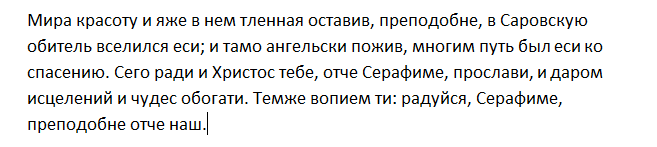 тропарь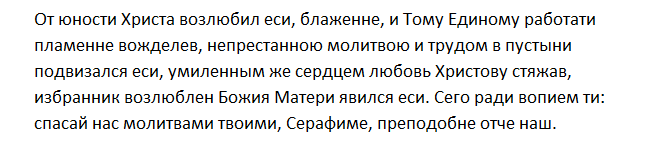 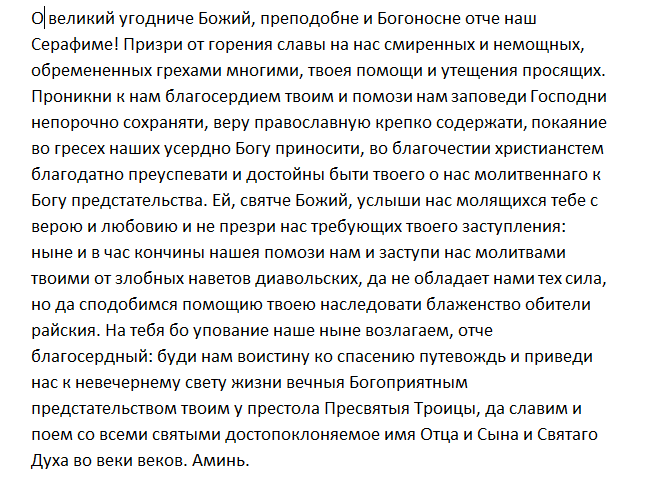 Заключение.В ходе работы мы узнали много нового и интересного о судьбе и духовных подвигах преподобного.   Сегодня мы можем многому научиться у нашего святого : трудолюбию, смирению, милосердию, доброму отношению к людям. Ничто не даётся в этом мире так дёшево, и ничто не ценится так дорого, как вежливость и доброе отношение к людям. И нам очень хочется, чтобы в наш суровый и жестокий век все дети земной планеты стали ясными лучиками, смогли вырасти людьми высоконравственными: добрыми, трудолюбивыми, ответственными, уважающими родителей, любящими свою Родину и стремящимися помогать тем, кто нуждается в помощи. Ведь будущее нашей планеты зависит от степени духовно – нравственного состояния каждого её обитателя.Неоценима жизнь Преподобного Серафима Саровского. Его наставления это не назидательный документ, а великая мудрость духовной жизни. В наши дни, когда в любом незнакомце люди склонны подозревать врага, соперника, помеху, нам так необходимо вспомнить, что можно и должно иначе относиться к ближним.«Ни один человек не уходил неутешенным из келлии Саровского старца. Надеюсь, ныне он донесет и наши молитвы до Престола Всемилостивого Спаса, тогда наше духовное обновление и выздоровление не замедлит. Дай Бог всем нам стать причастниками “Серафимовой радости”..И верится нам, что если преподобный Серафим при жизни своей согревал любовию приходящих людей, то и теперь с прежней лаской согреет он изболевшие души. Только приди к нему мысленно, обратись к нему в молитве. И услышишь сердцем своим: “Радость моя, гряди, гряди ко мне!”»Из проповеди о ПреподобномСерафиме Саровском 2(15) января 1991 г святейшего Патриарха Алексия 1.